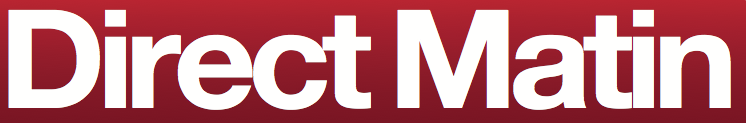 Jeudi 11 décembre 2014 – N° 1602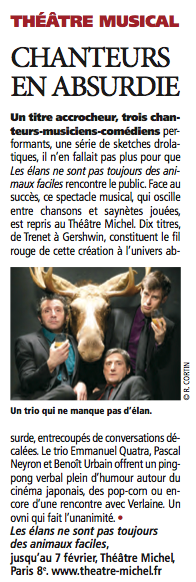 